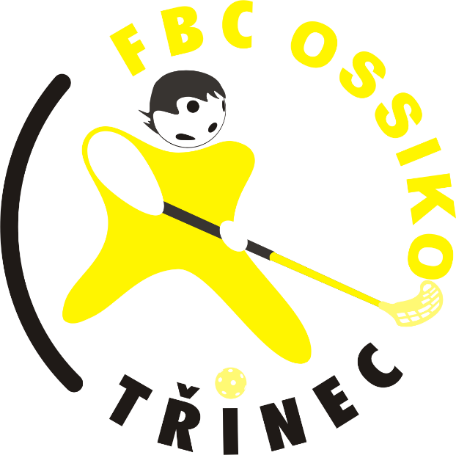 Milí rodiče, hráči a florbaloví nadšenci,rok utekl jako voda a máme tady konec další povedené sezóny 2018/2019 FBC Ossiko Třinec. Jako každý rok bychom rádi pozvali celou naši florbalovou přízeň na již VI. ročník florbalového Rodinného turnaje. Pravidelní účastníci už vědí, co od nás očekávat a ti noví se mohou těšit na den plný florbalu, nových kamarádů, ocenění nejužitečnějších hráčů a na ty nejlepší čeká i medaile.Od loňského roku je nás zase o něco víc a právě proto je pořádán tento turnaj, abychom jsme se všichni lépe poznali. Můžete se těšit na účastníky ze všech kategorií (muži, ženy, junioři, dorostenci, dorostenky, starší a mladší žáci, elevkové, přípravka) a snad i hojnou účast z řad rodičů a kamarádů.Pro lepší organizaci, prosíme o odevzdání vyplněné přihlášky do 10. 05. 2019 svým trenérům, případně naskenované poslat na email: TTomasSikora@seznam.cz. Neodevzdání chápeme tak, že se turnaje nezúčastníte. Jakékoliv dotazy můžete směrovat na trenéry jednotlivých kategorií. Rozdělení do týmu se dozvíte v den turnaje, kdy každý tým bude složen ze zástupců všech kategorií a rodičů. V den turnaje si můžete koupit klubové tričko, cena 200,- korun.Termín: 	18. 05. 2019Čas: 		7:45 Registrace hráčů                         14:00 Vyhlášení výsledkůMísto: 	Sportovní hala STARS TřinecCena:		50,- (v ceně: hala, svačinka, pití, odměny, pro členy klubu – překvapení)startovné se platí v den turnaje u registracePŘIHLÁŠKA NA RODINNÝ TURNAJ FBC OSSIKA TŘINEC18. 05. 2019Jméno a příjmení dítěte + kategorie (post golmana  - „G“):……………………………………Jméno a příjmení hrajícího doprovodu + věk: ………………………………………………..Datum: ………………….			Podpis rodiče: …………………………..